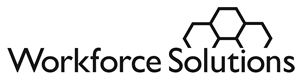 [Date][Customer Name][Address][City, State, Zip Code]Dear [Title and Name]  Unfortunately, we had to interrupt our commitment to provide you financial aid for school because of a cut in funds.  We now have money available for scholarships.  We want to give you the first opportunity to request help paying your school expenses before we make scholarships available to new students.  Please call me at the number below.  I want to discuss any changes you may have in your employment goals and how Workforce Solutions financial aid can help you.Please call by October 17, 2011 as we will open our scholarships to people on the wait list on that day.  Sincerely,[Your Name][Your Title][Your Phone Number & Fax Number][email address]Workforce Solutions is an equal opportunity employer/program. Auxiliary aids and services are available upon request to individuals with disabilities. Texas Relay Numbers: 1-800-735-2989 (TDD) 1-800-735-2988 (Voice) or 711